Инструкция по работе в Mirapolis Virtual Room для обучающегосяДля входа необходимо перейти на страницу «вход» VirtualRoom и ввести имя и адрес электронной почты (рисунок 1).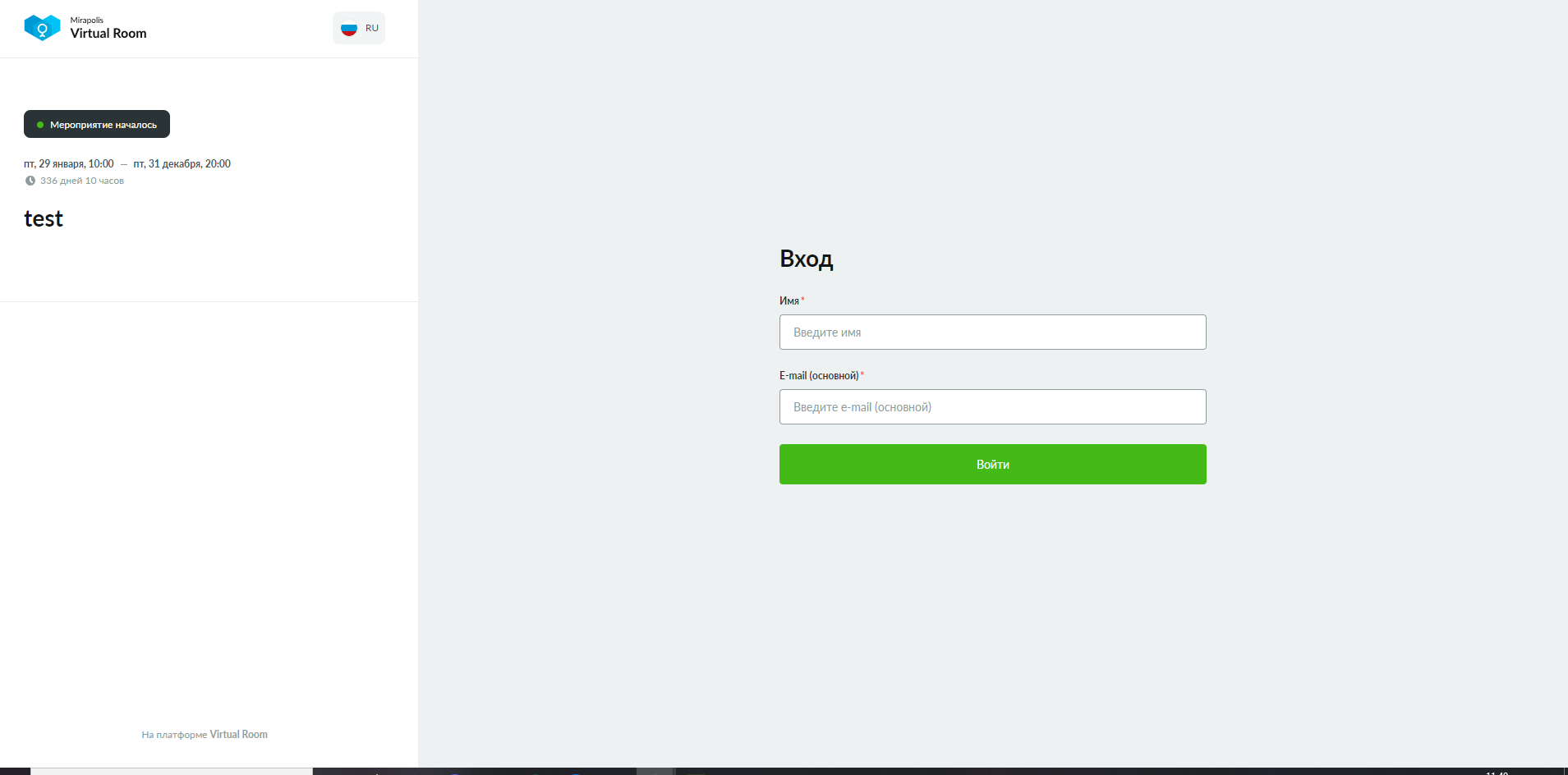 Рисунок 1 . Вход в виртуальную комнатуЕсли Вы не зарегистрированы на платформе, достаточно перейти по ссылке для входа в мероприятие, которую Вам предоставил преподаватель или просто вставить ссылку в адресную строку браузера.Для входа с мобильного телефона необходимо перейти по ссылке от преподавателя, и в открывшемся окне «Вход» указать имя и адрес электронной почты. Открывшееся окно делится на 4 функциональные области, выделенные на рисунке 2:1 - «Окно совместного использования». В зависимости от выбора ведущего здесь будет показаны Ресурсы, Экран или Доска.2 и 3 - «Окно конференции». 2 - отображается ФИО обучающегося, кнопки включения микрофона и камеры.3 - отображаются пользователи, у которых включен микрофон или камера.4 - чат для обсуждения и вопросов. Чат делится на две закладки: «общий» и «вопросы». Отправка сообщений осуществляется при нажатии на клавишу <Enter>.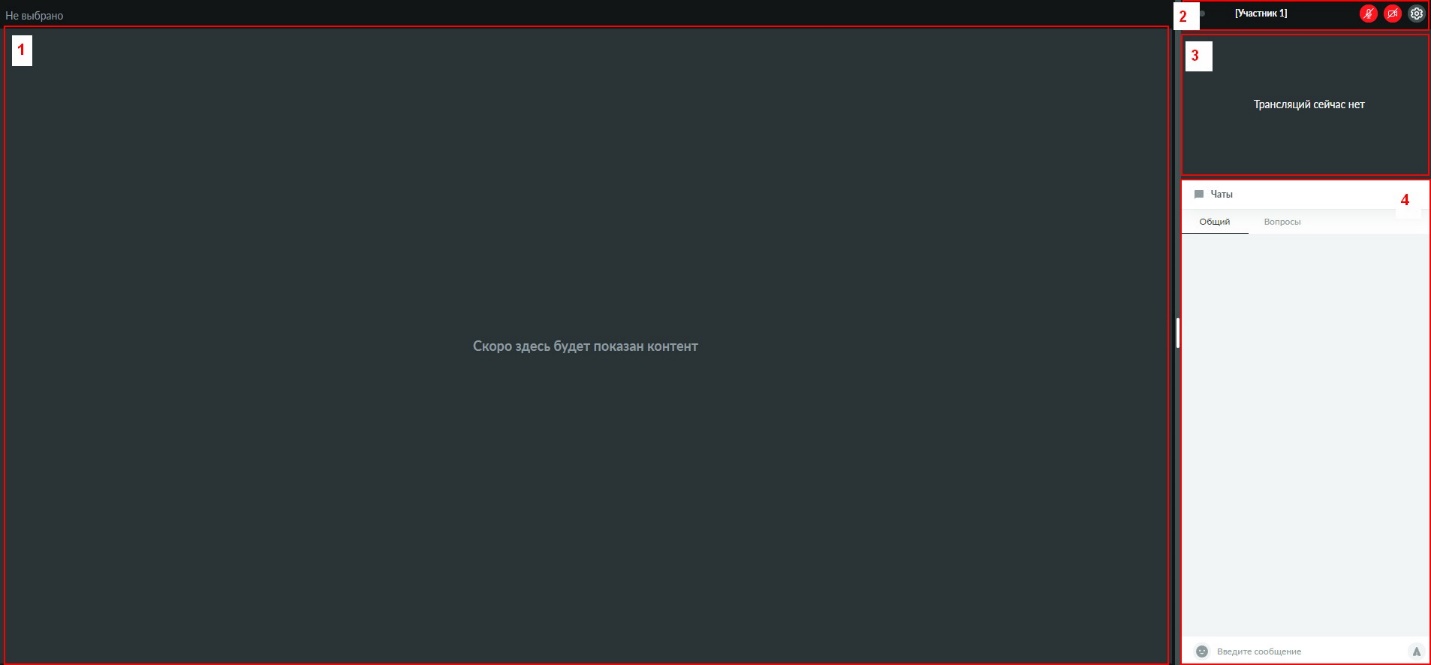 Рисунок 2. Функциональные области виртуальной комнаты.Загрузка Ресурсов.«Общие ресурсы» - доступны для участников и используются для скачивания и загрузки файлов. Скачать можно только доступные для скачивания файлы.Сервис доступен по кнопке, в правом верхнем углу окна виртуальной комнаты (рисунок 3).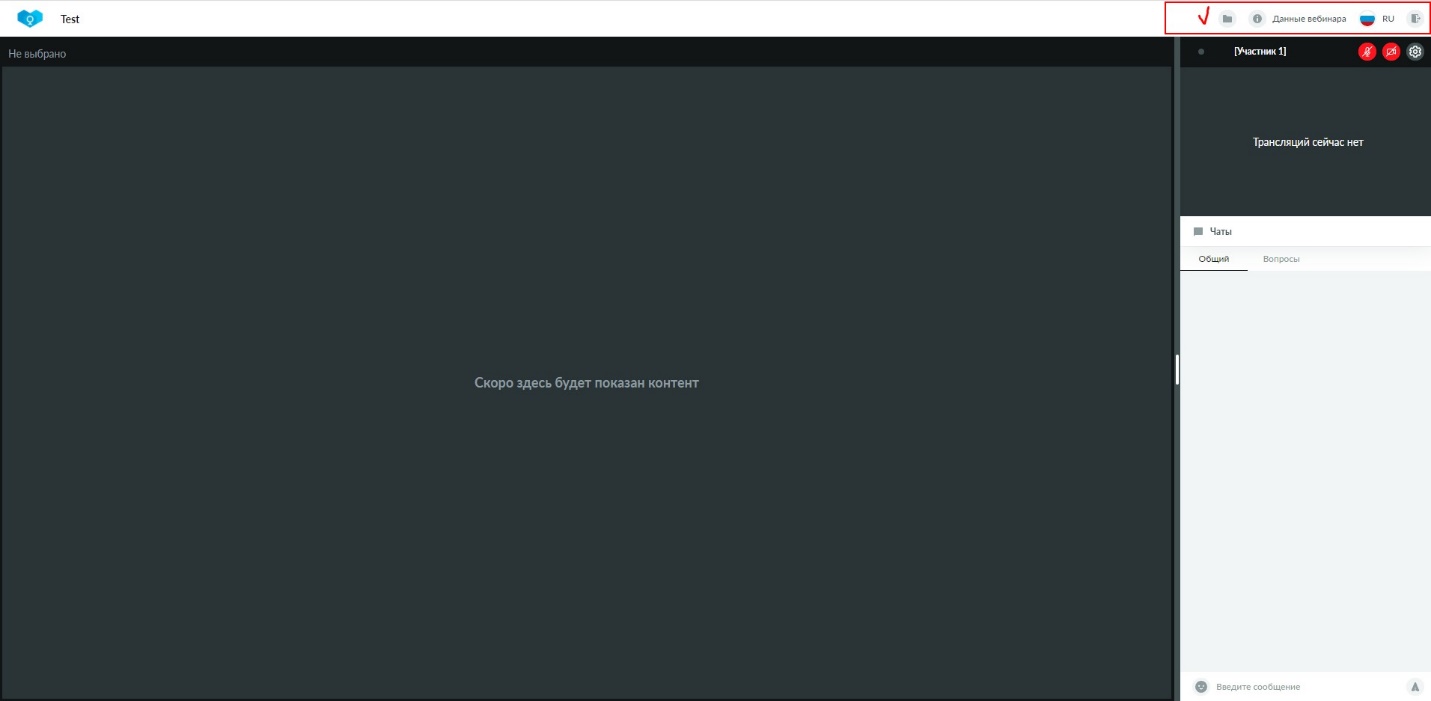 Рисунок 3. Кнопка доступа к общим ресурсамДля загрузки файла, необходимо нажать на кнопку «+» - «Добавить ресурс в общий доступ», как показано на рисунке 4.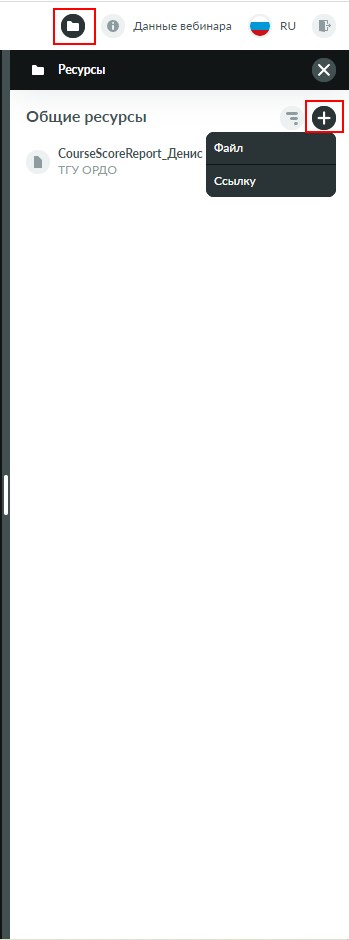 Рисунок 4. Добавление ресурсов в общий доступ.